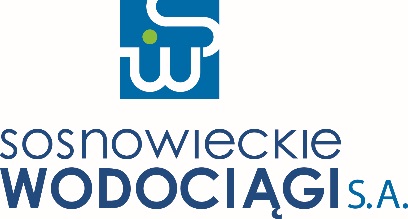 SPECYFIKACJA WARUNKÓW ZAMÓWIENIA[S W Z]W POSTĘPOWANIU O UDZIELENIE ZAMÓWIENIA NA DOSTAWĘ POD NAZWĄ:„DOSTARCZENIE I MONTAŻ SZAFY STEROWNICZO-ZASILAJĄCEJ ZLOKALIZOWANEJ PRZY UL. GRENADIERÓW W SOSNOWCU”OZNACZENIE ZAMÓWIENIA: 66/2023/TE/KPZ A T W I E R D Z A M:ROZDZIAŁ 1Informacje dotyczące zamawiającegoNazwa: Sosnowieckie Wodociągi Spółka Akcyjna;Adres siedziby i korespondencyjny: 41-200 Sosnowiec, ul. Ostrogórska 43;N I P: 6440011382;R E G O N: 270544618;Rejestracja przedsiębiorcy: Sąd Rejonowy Katowice – Wschód w Katowicach, Wydział VIII Gospodarczy, 
KRS 0000216608;Poczta elektroniczna: kprzetarg@sosnowieckiewodociagi.pl;Strona internetowa zamawiającego: https://sosnowieckiewodociagi.pl;Strona internetowa prowadzonego postępowania: https://platformazakupowa.pl/pn/sosnowieckie_wodociagi => zakładka dotycząca przedmiotowego postępowania o udzielenie zamówieniaROZDZIAŁ 2Tryb udzielenia zamówieniaNiniejsze zamówienie o wartości równej lub przekraczającej 130 000 złotych, ale mniejszej niż progi unijne, o których mowa w art. 2 ust. 1 pkt 2 ustawy z dnia 11 września 2019 r. – Prawo zamówień publicznych, udzielone zostanie 
w trybie sektorowego przetargu nieograniczonego, w postępowaniu prowadzonym na podstawie REGULAMINU UDZIELANIA ZAMÓWIEŃ SEKTOROWYCH, dalej „regulaminu”.Zamawiający może:Najpierw dokonać badania i oceny ofert, a następnie dokonać kwalifikacji podmiotowej wykonawcy, którego oferta została najwyżej oceniona, w zakresie braku podstaw wykluczenia oraz – jeśli zasadne – spełniania warunków udziału w postępowaniu (tzw. procedura odwrócona);Poprzedzić wybór oferty:przeprowadzeniem negocjacji cenowych z jednym wykonawcą, w przypadku gdy w postępowaniu złożono tylko jedną ofertę, bądź jedną ofertę niepodlegającą odrzuceniu, a jej cena przewyższa kwotę, którą zamawiający przewidział na sfinansowanie danego zamówienia w planie rzeczowo-finansowym na dany rok kalendarzowy lub przewyższa wartość zamówienia; do negocjacji, postanowienia § 18 ust. 7 lub 8 regulaminu stosuje się odpowiednio;zaproszeniem wszystkich wykonawców, którzy złożyli oferty niepodlegające odrzuceniu, do złożenia 
w terminie określonym przez zamawiającego ofert dodatkowych, zawierających nową cenę, w przypadku gdy najniższa cena oferty, spośród ofert niepodlegających odrzuceniu, przewyższa kwotę, którą zamawiający przewidział na sfinansowanie danego zamówienia w planie rzeczowo-finansowym na dany rok kalendarzowy lub przewyższa wartość zamówienia.  W każdym czasie i bez podania przyczyny, zamawiający ma prawo do odstąpienia od prowadzenia postępowania o udzielenie zamówienia.Zamawiający nie przewiduje udzielenia zamówienia, o którym mowa w § 18 ust. 2 pkt 2 regulaminu, tj. polegających na dodatkowych dostawach, których celem jest częściowa wymiana dostarczonych produktów albo zwiększenie bieżących dostaw.ROZDZIAŁ 3Opis przedmiotu zamówieniaPrzedmiotem niniejszego zamówienia jest dostawa pod nazwą: „DOSTARCZENIE I MONTAŻ SZAFY STEROWNICZO-ZASILAJĄCEJ DLA PRZEPOMPOWNI ŚCIEKÓW ZLOKALIZOWANEJ PRZY UL. GRENADIERÓW W SOSNOWCU”. Zamówienie nie zostało podzielone na części, w związku z czym zamawiający nie dopuszcza możliwości składania ofert częściowych.Opis stanu istniejącego dla przepompowni ścieków zlokalizowanej przy ul. Grenadierów w Sosnowcu:szafka sterowniczo-zasilająca (posadowiona na gruncie) zasila dwie pompy zatapialne firmy Białogon o mocy 2,2 kW poprzez dwa soft-startery firmy Danfoss oraz Schneider,sterowanie pracą pomp odbywa się automatycznie poprzez układ sterowania oparty na regulatorze firmy APAR współpracującej z sondą hydrostatyczną,dodatkowo układ sterowania posiada zabudowane dwie sondy pływakowe odpowiadające za „Poziom MIN” – minimum, który w przypadku wystąpienia wyłącza pompy oraz „poziom MAX”, który pełni rolę informacyjną, wizualizowaną na Dyspozytorni w systemie SCADA,monitoring przepompowni do Dyspozytorni odbywa się przy wykorzystaniu modułu telemetrycznego INVENTIA MT-101 oraz modułu SATEL CA10),zabudowany moduł GSM GENEVO ATXLTE4 realizujący wysyłanie sygnałów o włamaniu na obiekt do zewnętrznej firmy ochroniarskiej.Zakres prac do wykonania: opracowanie projektu wykonawczego, który zawierał będzie: schematy montażowe nowej szafy sterowniczo-zasilającej (widok szafy, wymiary szafy, rozmieszczenie elementów w szafie), schematy elektryczne (wraz z listą materiałową wszystkich zabudowanych elementów/urządzeń) oraz przedłożenie ich zamawiającemu celem uzyskania zatwierdzenia (co najmniej na dwa tygodnie przed planowanym montażem),kompletacja i dostawa nowej szafy sterowniczo-zasilającej (z wyposażeniem) wraz z oprzyrządowaniem spełniającym  wymagania zamawiającego określone w niniejszej SWZ,dokonanie wszelkich uzgodnień ze służbami zamawiającego w celu przygotowania i wykonania prac w sposób niekolidujący z pracą przepompowni ścieków,demontaż istniejącej szafki sterowniczo-zasilającej oraz szaf monitoringu technologicznego wraz z wszystkimi elementami wyposażenia,demontaż starych sond pływakowych, sondy hydrostatycznej, czujnika ruchu (znajdującego się w komorze ściekowej) wraz z okablowaniem,wykonanie: instalacji zasilającej, sterowania, monitoringu technologicznego, wymaganego okablowania, osprzętu elektrycznego niezbędnego do podłączenia i prawidłowego funkcjonowania istniejącej przepompowni ścieków; zamawiający przewiduje montaż szafy sterowniczo-zasilającej w miejscu starej demontowanej szafy, dostarczenie i montaż szafy sterowniczo-zasilającej, podłączenie nowej szafy sterowniczej do elektrycznej instalacji zasilającej,wykonanie i uruchomienie monitoringu technologicznego wraz z wykonaniem wizualizacji na stacji operatorskiej w Dyspozytorni Głównej (zlokalizowanej w siedzibie Sosnowieckich Wodociągów S.A. przy ul. Ostrogórskiej 43) – powyższego należy dokonać w porozumieniu z gwarantem\wykonawcą niniejszego systemu wizualizacyjnego tj. firmą: KBKELEKTROINSTAL Łukasz KWECZLICH, 98-300 Wieluń, ul. Augustiańska 4,uruchomienie monitoringu antywłamaniowego, którego należy dokonać w porozumieniu z firmą aktualnie świadczącą na rzecz zamawiającego usługi z zakresu ochrony osób i mienia, wykonanie montażu urządzeń monitoringu alarmowego – wykonawca zobowiązany będzie zamontować czujniki ruchu (2 szt.) na lampie oświetleniowej znajdującej się na terenie obiektu oraz wyłącznik krańcowy 
w szafie sterowniczo-zasilającej; wymagane prace budowlane związane z demontażem kostki brukowej oraz ułożeniem nowego przewodu po stronie wykonawcy, natomiast prace odtworzeniowe w zakresie nawierzchni z kostki brukowej po stronie zamawiającego, demontaż 2 szt. kominów wentylacyjnych zabudowanych w komorze ściekowej,wykonanie w miejscu wskazanym przez zamawiającego skrzynki pośredniczącej, o stopniu ochrony IP68, wykorzystywanej do podłączenia dwóch sond hydrostatycznych, zabudowanej na metalowym stelażu na stałe przymocowanym do podłoża, wyposażonej w: otwierane drzwi na zawiasach, montażową szynę DIN, listwę zaciskową oraz niezbędne dławiki, dobór i wykonanie zawiesi łańcuchowych wraz z obciążnikami dla sond hydrostatycznych (2 komplety),wykonanie 5-dniowego bezawaryjnego rozruchu przepompowni ścieków po zabudowie nowej szafy sterowniczo-zasilającej oraz zakończeniu wszystkich prac na obiekcie,przeszkolenie w siedzibie zamawiającego, wyznaczonych przez niego pracowników, w zakresie działania, obsługi i konserwacji nowego układu sterowania przepompownią ścieków (max. 6 pracowników w 2 terminach),eksploatacja obiektu do czasu przekazania zamawiającemu przedmiotu umowy.Wymagania techniczne dotyczące szafy sterowniczej:W miejscu starej (demontowanej szafki sterowniczo-zasilającej), należy zainstalować wolnostojącą szafę, umieszczoną na prefabrykowanym postumencie / cokole producenta szafy (postument z możliwością rewizji), dno szafy na wysokości min 0,7 m nad poziomem gruntu; postument / cokół montowany do nowego fundamentu wkopanego do gruntu; szafka wraz z postumentem / cokołem oraz fundamentem powinna być posadowiona w sposób trwały oraz stabilny i odpowiadać poniższym wymaganiom:obudowa zewnętrzna – odporna na działanie warunków środowiskowych, przeznaczona do montażu zewnętrznego, wykonana z poliestrów zbrojonych włóknem szklanym i stopniu ochrony IP 65; drzwi zamykane na zamki jednoimienne, samozatrzaskowe – z wkładką patentową (1333); obudowa zewnętrzna winna być wyposażona w kratki wentylacyjne z dedykowanym okapem lub w inny sposób zabezpieczone przed dostaniem się wody do wnętrza obudowy,obudowa wewnętrzna – wykonana ze stali malowanej proszkowo, wykonanie IP65 z drzwiami 
nieprzezroczystymi, na których zlokalizowane będą wszystkie elementy manipulacyjne układu sterowania, wskaźniki i elementy pomiarowe; drzwi zamykane na klucz energetyczny, wyposażone w ograniczniki otwarcia oraz zabezpieczone wyłącznikami krańcowymi (wpiętymi w system monitoringu alarmowego); obudowa wewnętrzna powinna być objęta wentylacją mechaniczną,Wyposażenie szafy sterowniczej winny stanowić:zewnętrzny panel sterowniczy zabudowany na drzwiach obudowy wewnętrznej z dotykowym 
i kolorowym wyświetlaczem LCD/LED o przekątnej minimum 7”, który będzie wyświetlał informacje o: aktualnym poziomie ścieków [cm], prądach pomp [A], stanie pomp (praca, postój, awaria), trybie pracy pomp (AUTO/0/RĘKA), ustawionych poziomach ZAŁ/WYŁ pompę 1 oraz 2 [cm], dacie oraz godzinie, stanie  układu alarmowego (uzbrojony, rozbrojony, w trakcie uzbrajania), wystąpieniu alarmu (wystąpienie poziomów: minimum, maksimum), czasie pracy pomp [min] (z możliwością zerowania licznika) oraz edycji dowolnej wartości), ilości cykli załączeń pomp (z możliwością zerowania licznika); panel sterowniczy winien umożliwiać również wprowadzanie ustawień: próg pracy ZAŁ (Pz1)/WYŁ (Pw1) dla pompy wiodącej, próg pracy ZAŁ (Pz2)/WYŁ (Pw2) dla pompy dodatkowej, data oraz godzina, próg MIN (suchobiegu), próg MAX (spiętrzenie), czas przełączenia pomp w przypadku ciągłej pracy (możliwość edycji o dowolną wartość, wyrażoną w minutach), zakres pracy sondy hydrostatycznej (z możliwością edycji o dowolną wartość); panel sterowniczy winien być wyposażony w ekran alarmów z możliwością potwierdzania alarmów historycznych oraz datą i godziną wystąpienia/zakończenia awarii/zdarzenia (zapis alarmów historycznych za okres minimum 30 dni ze stemplem czasowym),na drzwiach obudowy wewnętrznej winny znajdować się również: przełączniki do wyboru trybu pracy pomp (RĘKA/0/AUTO), przyciski (przełączniki) ZAŁĄCZ/WYŁĄCZ każdej pompy (do pracy ręcznej), przełącznik trybu pracy przepompowni ścieków (NORM/0/AWAR), przełącznik wyboru pompy do pracy w trybie AWARYJNYM (P1/P2),  przełącznik załączania oświetlenia terenu (RĘKA/0/AUTO), przełącznik „pominięcie suchobiegu” umożliwiający całkowite wypompo-wanie ścieków z komory w trybie ręcznym pracy pomp, stacyjka rozbrojenia alarmu włamaniowego przy użyciu klucza, wyłącznik bezpieczeństwa (czerwony grzybek), sygnalizacja świetlna wizualizująca pracę pompy, awarię pompy, obecność napięcia w szafie sterowniczej (kontrola napięcia dla obwodów 230V oraz 24VDC),  wystąpienie suchobiegu oraz przekroczenie poziomu maksymalnego, jednokanałowy regulator uniwersalny z wyświetlaczem (odpowiedzialny za wyświetlanie aktualnego poziomu ścieków w komorze oraz za sterowanie pracą pomp w trybie pracy awaryjnej), dwa gniazda serwisowe 230V AC, analogowy pomiar prądu dla każdej pompy, cyfrowy 3- fazowy analizator parametrów sieci z wyświetlaczem,soft-startery o mocy 5,5 kW; niezintegrowane – produkowane przez: Danfoss, Schneider, Mitsubishi lub ABB (obecnie wykorzystywane w Sosnowieckich Wodociągach S.A), przystosowane do pracy ciągłej oraz z dużą częstotliwością cykli załącz/wyłącz w ciągu doby, wyposażone w fabryczny wyświetlacz do podglądu parametrów pracy soft-startera zintegrowany z urządzeniem), posiadający możliwość sterowania przynajmniej dwiema fazami, soft-startery wyposażone w stycznik obejściowy, sterownik PLC jednego z producentów: Siemens, Mitsubishi, Schneider (stosowany przez Sosnowieckie Wodociągi S.A.), swobodnie programowalny o konstrukcji modułowej mającej osobno zasilacz, jednostkę główną CPU, kasety i moduły wejść, wyjść, z możliwością rozbudowy o dodatkowe moduły; sterownik winien posiadać możliwość zbierania danych (zdarzenia, awarie) w pamięci EEPROM (nieulotnej), zamawiający nie wyraża zgody na zastosowanie w szafie sterowniczo-zasilającej dla przepompowni ścieków mikroprocesorowych dedykowanych sterowników PLC,moduł komunikacyjny GSM INVENTIA MT-151 HMI,3-fazowy analizator parametrów sieci spełniający co najmniej funkcję: pomiar do 55 harmonicznej napięcia, pomiar do 55 harmonicznej natężenia, pomiar mocy czynnej poszczególnych faz i całkowitej mocy czynnej, pomiar mocy biernej poszczególnych faz i całkowitej mocy biernej (indukcyjna lub pojemnościowa), pomiar mocy pozornej poszczególnych faz i całkowitej mocy pozornej, pomiar współczynnika mocy (PF) i wartości cosΣ poszczególnych faz, pomiar minimalnych, maksymalnych 
i średnich wartości napięcia międzyfazowego i fazowego (V), pomiar natężenia poszczególnych faz 
i natężenia całkowitego, pomiar całkowitej pobranej i oddanej energii czynnej, pomiar całkowitej indukcyjnej i pojemnościowej energii biernej oraz posiadający: komunikację RS-485 Modbus RTU, 
2 wyjścia przekaźnikowe (regulowane), 1 wejście cyfrowe, możliwość rejestracji zdarzeń (wysokie napięcie, niskie napięcie, przerwa w zasilaniu, asymetria napięcia, wysokie natężenie, asymetria natężenia), możliwość ustawienia daty i godziny; urządzenie należy podłączyć przy wykorzystaniu komunikacji Modbus RTU,jednokanałowy regulator o parametrach: napięcie zasilania 230V AC, 3 wyjścia przekaźnikowe, wyjście analogowe 0/4 do 20mA lub opcjonalnie 0/2 do 10V (ciągłe-regulacyjne, retransmisyjne 4-20mA), uniwersalne wejście termometryczne i analogowe: termorezystancyjne Pt100, Ni100, Pt500, Pt1000; termoparowe J, K, S, R, T, B, E, N; prądowe 0-20 mA, 4-20 mA; napięciowe 0-10V, 0-60 mV; rezystancyjne 0-2500Ω, dwuwierszowy odczyt cyfrowy LED z regulacją jasności świecenia: wyświetlacz GÓRNY - wartość mierzona, wyświetlacz DOLNY - wartość zadana, możliwość konfiguracji parametrów: z klawiatury foliowej IP54 umieszczonej na panelu przednim urządzenia, stopień ochrony: minimum IP54 od czoła, IP20 
od strony złącz, obudowa tablicowa,główny wyłącznik zasilania szafy sterowniczo-zasilającej (SIEĆ/0/AGREGAT), umożliwiający otwarcie szafy podczas pracy bez konieczności wyłączania napięcia zasilającego,wyłącznik bezpieczeństwa z cewką wybijakową współpracująca z wyłącznikiem awaryjnym (grzybek), styczniki, zabezpieczenia nadprądowe urządzeń elektrycznych z podziałem na główny obwód prądowy 
i obwody pomocnicze (zamawiający nie wyraża zgody na stosowanie szyn łączeniowych – „grzebieni”), układy zasilające poszczególne obwody i urządzenia, układy zabezpieczające przed przepięciami w sieci elektrycznej (klasy II), wymagane zabezpieczenia różnicowo-prądowe,  urządzenia do utrzymywania prawidłowej temperatury wewnątrz szafy sterowniczo-zasilającej (kratki wentylacyjne – wlot i wylot, grzałka i wentylator sterowany od termostatów),oświetlenie wewnętrzne – lampa LED montowana na uchwyt i magnes, z przewodem min. 1,0 m, zakończonym wtyczką elektryczną oraz gniazdo serwisowe 230V AC zamontowane na szynie DIN (niewykorzystywane), listwa zaciskowa L1, L2, L3 (fazy wyprowadzone bezpośrednio z wyłącznika głównego szafy sterowniczo-zasilającej), PE, N zabezpieczona trójfazowym wyłącznikiem nadprądowym C16 z wolnymi wyprowa-dzeniami pozwalającymi na wpięcie przewodów o przekroju do 4 mm2 (pozwalających podłączyć układy kompensacji energii biernej),wpięcie istniejącego przepływomierza na listwę zaciskową w szafie sterowniczo-zasilającej, układ awaryjnego podtrzymania zasilania dla sterownika nadrzędnego PLC oraz modułu GSM INVENTIA – zasilacz UPS z podtrzymaniem akumulatorowym, przy czym należy zastosować minimum dwa akumulatory 7,2 Ah 12V,wtyk agregatowy (32A, 5-pin) do podłączenia agregatu prądotwórczego umieszczone na elewacji obudowy zewnętrznej szafy sterowniczo-zasilającej,czujnik niewłaściwej kolejności faz i asymetrii faz zasilających szafę,układ czujnika zmierzchowego (wraz z dodatkowym stycznikiem) lampy oświetlenia terenu, załączanej również dodatkowym przełącznikiem (RĘKA/0/AUTO),moduł alarmowy z możliwością rozbrojenia i uzbrojenia obiektu z pilota.Wymagania techniczne / parametry techniczno-użytkowe dotyczące poszczególnych elementów / urządzeń składających się na przedmiot zamówienia:wyposażenie szafy powinno być wykonane w sposób pozwalający na swobodny dostęp do wszystkich elementów / urządzeń,elementy / urządzenia winny być zabudowywane na tylnej płycie montażowej,komunikacja pomiędzy sterownikiem PLC, a modułem GSM INVENTIA MT-151 HMI oparta o Modbus-RTU,wszystkie sygnały cyfrowe i analogowe należy wprowadzić bezpośrednio do sterownika PLC z wykorzystaniem listew pośredniczących oraz zabezpieczyć (sygnały analogowe 4-20mA) separacją galwaniczną (separator sygnałów),w sterowniku PLC należy pozostawić wolne wejście analogowe (4-20mA) w celu możliwości rozbudowy układu o przepływomierz ścieków, sygnał analogowy z sondy hydrostatycznej „S2” należy rozdzielić za pomocą separatora; rozdzielone sygnały należy wprowadzić do PLC oraz do MT-151,w szafie sterowniczo-zasilającej należy pozostawić jeden rząd z zabudowaną szyną DIN o wolnej przestrzeni pomiędzy korytami grzebieniowymi min. 25 cm wysokości oraz miejsce pod przetwornik przepływomierza (montowany do tylnej płyty montażowej) o wymiarach 30 cm x 30 cm,montaż korytek grzebieniowych z zachowaniem min. 5 cm odstępu od zacisków urządzeń / listwy w celu swobodnego dostępu,  kable zasilające oraz sterownicze z obiektowej aparatury AKPiA wchodzące do szafy sterowniczo-zasilającej winny posiadać opis alfanumeryczny zgodny z dokumentacją powykonawczą (oznaczenie od strony szafy sterowniczo-zasilającej oraz od strony urządzenia),umieszczone wewnątrz szafy sterowniczej kable i przewody siłowe, zasilające oraz sterownicze, winny posiadać na końcach opis alfanumeryczny (drukowany, informujący o miejscu podłączenia obydwóch końców danego przewodu) zgodny z dokumentacją powykonawczą,wszelkie urządzenia należy oznaczyć w sposób czytelny i trwały, zgodnie ze schematami montażowymi; oznaczenie winno znajdować się na urządzeniu w widocznym miejscu zgodnie z dokumentacją powykonawczą,Tryby pracy sterowania oraz algorytmów występujących na obiekcie:wybór trybu pracy przepompowni ścieków (normalny, awaryjny) winien następować poprzez przełączenie stacyjki „NORM/0/AWAR” na elewacji szafy sterowniczo-zasilającej,Tryb pracy normalnej – algorytm pracy oparty na modułowym sterowniku swobodnie programowalnym PLC nadzorującym prawidłową pracę przepompowni ścieków;w trybie pracy normalnej występuje naprzemienna praca pomp (wiodąca – rezerwowa),do trybu pracy normalnej należy wykorzystać poziom ścieków mierzony przez sondę „S2”,algorytm pracy normalnej polega na naprzemiennej pracy pomp w zakresie poziomów ustawionych 
w sterowniku PLC; po osiągnięciu progu załączenia (Pz1) następuje uruchomienie pompy wiodącej; 
w przypadku spiętrzania się ścieków pomimo pracy pompy wiodącej następuje dołączenie do pracy pompy dodatkowej (po osiągnięciu progu załączenia Pz2); pompy wyłączane są zgodnie z progami wyłączenia Pw1 oraz Pw2; po wykonaniu cyklu następuje zmiana pomp wiodącej oraz dodatkowej,w przypadku długotrwałej pracy pompy wiodącej (bez osiągnięcia progu załączenia Pz2 dla pompy dodatkowej) następuje zmiana pompy pracującej (czas po którym następuje przełączenie pompy pracującej deklarowany jest z poziomu panelu operatorskiego),w przypadku awarii jednej z pomp uszkodzona pompa jest pomijana w układzie sterowania,w przypadku nagłego wzrostu poziomu do wartości Pz2, układ uniemożliwia jednoczesny rozruch dwóch pomp, rozruch pompy dodatkowej następuje po 10 sekundach od uruchomienia pompy wiodącej,Tryb pracy awaryjnej – oparty na regulatorze, odpowiadający za awaryjną pracę przepompowni ścieków (pracujący w zadanym przedziale wartości poziomów w zakresie poziomów MIN/ MAX); praca w układzie 

awaryjnym powinna być całkowicie niezależna od pracy sterownika PLC; wybór pompy do pracy odbywa się poprzez przełącznik P1/P2 zabudowany na elewacji szafy zasilająco-sterowniczej; do trybu pracy awaryjnej należy wykorzystać poziom ścieków mierzony przez sondę „S1”,Algorytm uzbrajania/rozbrajania obiektu – układ czuwa nad nieautoryzowanym dostępem do obiektu; autoryzacja następuje poprzez rozbrojenie alarmu sygnałem radiowym zadawanym z pilota, lub przełączeniem stacyjki kluczem na elewacji wewnętrznej szafy sterowniczo-zasilającej; system pozostaje rozbrojony do czasu ponownego sygnału uzbrajającego z pilota (lub przełączenia stacyjki w pozycję uzbrajania) 
i trwałego zamknięcia wszystkich wyłączników krańcowych obiektu i ustania ruchu na 10 sekund; uzbrojenie sygnalizowane jest jednym krótkim sygnałem dźwiękowym i optycznym (0,5 sek), a rozbrojenie dwoma krótkimi sygnałami dźwiękowymi i optycznymi (2 x 0,5 sek, co 0,5 sek); podczas uzbrojenia układ alarmowy czeka na rozwarcie obwodu czujników krańcowych w szafach i włazach lub aktywację dowolnego czujnika ruchu, co spowoduje uaktywnienie sygnalizacji alarmowej po zwłoce czasowej zaimplementowanej w sterowniku PLC (45 sekund); sygnał dźwiękowy aktywowany jest na 30 sekund, sygnał optyczny aktywny jest cały czas po wszczęciu alarmu do czasu prawidłowego rozbrojenia pilotem lub kluczem; 
sygnał dźwiękowy jest ponownie wzbudzany po kolejnym wykryciu przez układ ruchu na terenie lub rozwarcia wyłączników krańcowych; rozbrojenie układu alarmowego należy realizować za pomocą sygnału radiowego z pilota; rozbrojenie alarmu przy użyciu stacyjki w szafie należy traktować jako awaryjne 
w przypadku uszkodzenia lub braku pilota; w przypadku konieczności awaryjnego rozbrajania alarmu przy użyciu stacyjki (brak lub uszkodzenie pilota) należy ustawić zwłokę czasową do aktywacji alarmu (45 sekund) pozwalającą na swobodne otwarcie oraz rozbrojenie układu;	w przypadku wystąpienia alarmu na obiekcie, sygnał włamania wysyłany jest równocześnie do systemu SCADA na Dyspozytorni Głównej (za pomocą INVENTIA MT) oraz firmy ochroniarskiej (za pomocą GSM GENEVO ATXLTE4); odtworzenie układu monitoringu w tym zakresie należy wykonać w porozumieniu 
z firmą aktualnie świadczącą na rzecz zamawiającego usługi z zakresu ochrony osób i mienia, Dodatkowa aparatura kontrolno-pomiarowa (przewidziana do wymiany / zabudowy):czujnik ruchu (2 szt.) – dualny, zewnętrzny, montowany na słupie oświetleniowym na dedykowanych zawiesiach z możliwością regulacji konta obrotu oraz pochylenia, wyposażony w styk antysabotażowy (wykorzystany przy podłączeniu); czujniki ruchu powinny posiadać wyjście przekaźnikowe NC oraz możliwość regulacji czułości,sonda hydrostatyczna (2 szt.) – pierwsza sonda „S1” odpowiadająca za sygnalizację poziomu minimalnego i maksymalnego oraz druga sonda „S2” sterująca pracą przepompowni ścieków; parametry sond: sygnał wyjściowy 4-20mA, zasilanie z pętli prądowej dwuprzewodowe, szerokie czoło pomiarowe ok 35 
do 45 mm, zakres pomiarowy 0–4 m; przeznaczenie do pomiaru poziomu ścieków surowych; zamontowane w miejsce starych demontowanych kominów wentylacyjnych,sygnalizator opto-akustyczny (1 szt.) – zasilanie 12V DC, sygnalizujący włamanie na obiekt, zamontowany na szafie sterowniczo-zasilającej (zewnętrzna obudowa), czas trwania sygnału dźwiękowego 30 sek., czas działania sygnalizacji optycznej – do czasu prawidłowego rozbrojenia pilotem lub kluczem,Monitoring technologiczny przepompowi ścieków:Do nowo zabudowanego modemu GSM (INVENTIA MT-151 HMI) wykonawca zobowiązany będzie doprowadzić i udostępnić zmienne następujących sygnałów:sygnały analogowe:aktualny poziom ścieków [cm] (sonda „S2”),prądy każdej z pomp [A],sygnały dwustanowe:sygnały dwustanowe pracy każdej z pomp (praca, postój),stan pracy każdej z pomp (awaria),poziom maksymalny (MAX),poziom minimalny (MIN),tryb sterowania pomp: AUTO-0-RĘKA,awaria zasilania/zanik zasilania na obiekcie,włamanie,rozbrojenie, uzbrojenie alarmu,wskazanie przełącznika tryby pracy przepompowni ścieków NORMALNA/0/AWARYJNA,pozostałe sygnały:stan licznika czasu pracy pomp [min],stan licznika włączeń pomp,siła sygnału GSM [%].Ogólne zasady realizacji prac związanych z przedmiotem zamówienia:wykonawca winien zagwarantować, iż urządzenia zamontowane w ramach realizacji dostawy stanowiącej przedmiot zamówienia, będą fabrycznie nowe oraz zapewnić ich skuteczne działanie i prawidłową pracę,przed wdrożeniem obiektu do eksploatacji wykonawca zobowiązany będzie wykonać pomiary elektryczne ochrony przeciwporażeniowej i przekazać zamawiającemu protokoły z pozytywnymi wynikami przeprowa-dzonych pomiarów,prace pomiarowe w zakresie ochrony przeciwporażeniowej winny być wykonywane przyrządami pomiarowymi posiadającymi aktualne (nie starsze niż 12 miesięcy świadectwa wzornictwa lub certyfikaty kalibracji),zamawiający wymaga, aby pracownik z uprawnieniami dozorowymi, przed przekazaniem zamawiającemu protokołów z pomiarów wykonanych przez pracowników montażystów, dokonał ich weryfikacji  zatwierdzenia; pracownik z uprawnieniami dozorowymi nie może weryfikować i zatwierdzać pomiarów wykonanych przez siebie samego.Zasady wykonywania prac na obiektach:wykonawca zobowiązany będzie uzgadniać z zamawiającym organizację wykonywania prac,wykonawca winien będzie oznakować i zabezpieczyć obszar prowadzenia prac oraz zapewnić swobodny dostęp pracowników zamawiającego do urządzeń na terenie prowadzonych prac; po stronie wykonawcy leży obowiązek utrzymania przedmiotowego oznakowania w należytym stanie przez cały okres realizacji zamówienia,wykonawca przed przystąpieniem do prac bezpośrednio na obiekcie, winien zgromadzić całość niezbędnego materiału i sprzętu / narzędzi; wykonawca winien bezwarunkowo dysponować sprzętem niezbędnym 
do wykonania przedmiotowego zamówienia, a prace zorganizować w taki sposób, aby zminimalizować czas ich realizacji,w trakcie przerw w prowadzeniu prac na obiekcie nie może on pozostać bez nadzoru zdalnego (podgląd parametrów technologicznych na wizualizacji stacji operatorskiej w Dyspozytorni Głównej oraz sprawny układ alarmowy),zamawiający dopuszcza wjazd na obiekty Sosnowieckich Wodociągów tylko pojazdów realizujących dostawy materiałów / urządzeń, pojazdów dozoru oraz sprzętu budowlanego,wykonawca winien każdego dnia po zakończeniu prac, doprowadzić obiekt do stanu czystości, w stopniu pozwalającym na korzystanie z niego pracownikom Sosnowieckich Wodociągów S.A.,datę przystąpienia do montażu oraz zakres prac przewidzianych do realizacji w danym okresie należy ustalić 
z przedstawicielami zamawiającego najpóźniej na 5 dni przed planowanym przystąpieniem do tych prac,prace montażowe nowej szafy sterowniczo-zasilającej dla przepompowni ścieków należy prowadzić wyłącznie w godzinach dziennych – montaż od godziny 07.00 do godziny 15.00,zamawiający wymaga aby jednorazowa przerwa w odbiorze ścieków na przepompowni nie przekraczała 
8 godzin,prace winny być wykonane zgodnie z obowiązującymi w tym zakresie przepisami BHP i p.poż.; nadzór 
w zakresie organizacji pracy oraz przestrzegania obowiązujących przepisów BHP i p.poż. przez pracowników wykonawcy, winien być sprawowany przez jego dozór,po zakończeniu prac montażowych, a przed odbiorem przedmiotu zamówienia, wykonawca winien przeprowadzić 5-dniowy rozruch, zakończony protokołem z rozruchu; przedmiotowy protokół winien zostać podpisany przez przedstawicieli(a) obu stron – wykonawcy i zamawiającego oraz  potwierdzać bezusterkową pracę przepompowni ścieków,w przypadku wystąpienia w trakcie rozruchu wady, termin rozruchu będzie biegł na nowo, od momentu usunięcia przedmiotowej wady,po zakończeniu prac wykonawca zobowiązany będzie uporządkować miejsce prowadzenia prac i przekazać je zamawiającemu w terminie poprzedzającym odbiór przedmiotu zamówienia.Powykonawcza dokumentacja techniczna:Na 7 dni kalendarzowych przed datą planowanego odbioru przedmiotu zamówienia, wykonawca zobowiązany będzie przekazać zamawiającemu, sporządzoną w języku polskim, powykonawczą dokumentację techniczną, zgodnie z pkt 1 § 4 projektu umowy (Załącznik nr 1 do SWZ).Pozostałe wymagania zamawiającego / obowiązki wykonawcy dotyczące przedmiotu zamówienia:Zaleca się, aby przed złożeniem oferty wykonawca zapoznał się (po uprzednim telefonicznym uzgodnieniu 
z p. Łukaszem PISARKIEM – Starszym Specjalistą ds. Automatyki lub p. Grzegorzem KĘSKĄ – Starszym Inspektorem ds. Automatyki pod nr tel. 32 364 43 61), z miejscem prowadzenia prac wchodzących w zakres przedmiotu zamówienia, celem stwierdzenia rzeczywistych warunków prowadzenia tych prac i innych trudności mających wpływ na wycenę i terminowość realizacji zamówienia; zamawiający nie będzie uwzględniał żadnych dodatkowych roszczeń z tytułu pominięcia jakiegokolwiek elementu niezbędnego do wykonania przedmiotu zamówienia;Przed przystąpieniem do realizacji przedmiotu umowy, wykonawca zobowiązany będzie zgłosić się do Zespołu ds. BHP i Ppoż. Sosnowieckich Wodociągów S.A. w celu odebrania informacji, o których mowa w art. 2071 ustawy – Kodeks pracy i podpisania stosownego oświadczenia potwierdzającego:otrzymanie przedmiotowych informacji,zobowiązanie wykonawcy do wykonywania prac stanowiących przedmiot zamówienia przez pracowników posiadających wymagane przepisami:badania lekarskie,przeszkolenie w zakresie BHP,szczepienia ochronne wymagane przy kontakcie z czynnikami biologicznymi;W ramach gospodarki odpadami wykonawca winien będzie:zagospodarować odpady wytworzone w trakcie realizacji nin. zamówienia, jako wytwórca odpadów powstających w wyniku świadczenia usług w zakresie budowy, rozbiórki, remontu obiektów, czyszczenia zbiorników lub urządzeń oraz sprzątania, konserwacji i napraw, w sposób zgodny z przepisami ustawy 
z dnia 14 grudnia 2012 r. o odpadach,przekazać zamawiającemu cały złom pozyskany w związku z realizacją nin. zamówienia; złom należy przygotować w elementach wsadowych, tj. do 1 m długości i złożyć w miejscu wskazanym przez zamawiającego (magazyn),przed zgłoszeniem przez wykonawcę gotowości do odbioru końcowego, przekazać protokolarnie zamawiającemu do weryfikacji zdemontowane urządzenia elektryczne i elektroniczne (stare oprawy oświetleniowe, styczniki, sterowniki, kable itp.); po dokonaniu weryfikacji urządzenia niesprawne 
i nieprzydatne zamawiającemu zostaną protokolarnie przekazane wykonawcy, który – jako wytwórca odpadów – powinien zagospodarować je w sposób zgodny z przepisami ustawy z dnia 14 grudnia 2012 r. o odpadach.Pozostałe wymagania zamawiającego / obowiązki wykonawcy, zawarte zostały we wzorze umowy – 
w sprawie niniejszego zamówienia.Zamawiający nie opisał przedmiotu zamówienia w sposób dopuszczający rozwiązania równoważne.ROZDZIAŁ 4Termin wykonania zamówienia16 tygodni (od daty zawarcia umowy).ROZDZIAŁ 5Informacje o środkach komunikacji elektronicznej, przy użyciu których zamawiający będzie komunikował się z wykonawcami, oraz informacje o wymaganiach technicznych i organizacyjnych sporządzania, wysyłania i odbierania korespondencji elektronicznejKomunikacja pomiędzy zamawiającym a wykonawcami, w szczególności składanie ofert, wymiana informacji oraz przekazywanie dokumentów i oświadczeń, odbywa się w języku polskim, za pośrednictwem elektronicznej, bezpłatnej Platformy zakupowej, administrowanej przez OPEN NEXUS Spółka z ograniczoną odpowiedzialnością, 
61-144 Poznań, ul. Bolesława Krzywoustego 3, na podstronie dedykowanej zamawiającemu (PROFIL NABYWCY), wskazanej w pkt 8 Rozdziału 1 SWZ, dalej „Platformie”;komunikacja ustna dopuszczalna jest w toku negocjacji oraz w odniesieniu do informacji, które nie są istotne, 
w szczególności nie dotyczą SWZ lub ofert.Przystępując do niniejszego postępowania, wykonawca:Potwierdza, że zapoznał się z regulaminem zamieszczonym na stronie internetowej, pod adresem: https://sosnowieckiewodociagi.pl/component/jdownloads/send/97-regulacje-zamowien/4611-regulamin-powyzej-130-13-09 i akceptuje jego postanowienia;Akceptuje warunki korzystania z Platformy, określone w regulaminie korzystania z tej Platformy, zamieszczonym na stronie internetowej, pod adresem: https://platformazakupowa.pl/strona/1-regulamin oraz uznaje go za wiążący;Potwierdza, że zapoznał się i stosuje się do Instrukcji składania ofert / wniosków, dostępnej pod adresem: https://platformazakupowa.pl/strona/45-instrukcje.W zakresie pytań technicznych związanych z działaniem Platformy, należy skontaktować się bezpośrednio z Centrum Wsparcia Klienta, na stronie internetowej pod adresem https://platformazakupowa.pl, pod numerem telefonu: /22/ 101 02 02, lub adresem e-mail: cwk@platformazakupowa.pl.Zamawiający zaleca założenie bezpłatnego konta na Platformie, w przeciwnym razie wykonawca będzie miał ograniczone funkcjonalności, np. brak widoku wiadomości prywatnych od zamawiającego lub brak możliwości zmiany / wycofania oferty przy pomocy Centrum Wsparcia Klienta.Ofertę oraz oświadczenie, o którym mowa w § 15 ust. 2 regulaminu, składa się, pod rygorem nieważności, w formie elektronicznej (postaci elektronicznej opatrzonej kwalifikowanym podpisem elektronicznym) lub w postaci elektronicznej opatrzonej podpisem zaufanym lub podpisem osobistym; ilekroć w niniejszym rozdziale jest mowa o ofercie, należy przez to rozumieć również ofertę dodatkową; UWAGA: podpisem osobistym nie jest podpis własnoręczny; zgodnie z art. 2 ust. 1 pkt 9 ustawy z dnia 6 sierpnia 2010 r. o dowodach osobistych, podpisem osobistym jest zaawansowany podpis elektroniczny w rozumieniu art. 3 pkt 11 rozporządzenia Parlamentu Europejskiego i Rady (UE) nr 910/2014 z dnia 23 lipca 2014 r. w sprawie identyfikacji elektronicznej i usług zaufania w odniesieniu do transakcji elektronicznych na rynku wewnętrznym oraz uchylającego dyrektywę 1999/93/WE, weryfikowany za pomocą certyfikatu podpisu osobistego.Ofertę, oświadczenie, o którym mowa w § 15 ust. 2, a jeśli zasadne – przedmiotowe środki dowodowe, podmiotowe środki dowodowe, w tym oświadczenie, o którym mowa w § 13 ust. 12 regulaminu oraz zobowiązanie podmiotu udostępniającego zasoby, o którym mowa w § 14 ust. 3 regulaminu, dalej „zobowiązanie podmiotu udostępniającego zasoby”, pełnomocnictwa, sporządza się w postaci elektronicznej, w formatach danych określonych w  Obwieszczeniu, o którym mowa w pkt 34, z uwzględnieniem zaleceń zamawiającego, o których mowa w niniejszym rozdziale.Informacje, oświadczenia lub dokumenty, inne niż określone w pkt 6, przekazywane w postępowaniu, sporządza się w postaci elektronicznej, w formatach danych określonych w rozporządzeniu jak wyżej lub jako tekst wpisany bezpośrednio do wiadomości przekazywanej przy użyciu Platformy, z uwzględnieniem zaleceń (preferencji) zamawiającego, o których mowa w  niniejszym rozdziale.Ofertę wraz ze wszystkimi pozostałymi załącznikami wymienionymi w pkt 4 Rozdziału 9 SWZ, złożyć należy za pomocą formularza „OFERTA WYKONAWCY”.Informacje stanowiące tajemnicę przedsiębiorstwa, w rozumieniu przepisów ustawy z dnia 16 kwietnia 1993 r. 
o zwalczaniu nieuczciwej konkurencji, wykonawca składa za pomocą formularza „TAJEMNICA PRZEDSIĘBIORSTWA”.Informacje, oświadczenia lub dokumenty wymienione w pkt 6 lub 7, przekazywane w postępowaniu po terminie składania ofert, wykonawca przekazuje zamawiającemu za pośrednictwem formularza „WYŚLIJ WIADOMOŚĆ 
DO ZAMAWIAJĄCEGO”.Informacje stanowiące tajemnicę przedsiębiorstwa, przekazywane zamawiającemu na późniejszym etapie postępowania (nie wraz z ofertą), należy przekazać w sposób wskazany w pkt 10; w celu utrzymania w poufności tych informacji, wykonawca winien przekazać je w wydzielonym i odpowiednio oznaczonym pliku.W przypadku gdy podmiotowe środki dowodowe, przedmiotowe środki dowodowe, inne dokumenty, lub dokumenty potwierdzające umocowanie do reprezentowania odpowiednio wykonawcy, wykonawców wspólnie ubiegających się o udzielenie zamówienia, podmiotu udostępniającego zasoby na zasadach określonych w § 14 ust. 1 regulaminu, zwane dalej w niniejszym rozdziale „dokumentami potwierdzającymi umocowanie do reprezentowania”, zostały wystawione przez upoważnione podmioty inne niż wykonawca, wykonawca wspólnie ubiegający się o udzielenie zamówienia, podmiot udostępniający zasoby, zwane dalej w niniejszym rozdziale „upoważnionymi podmiotami”, jako dokument elektroniczny, przekazuje się ten dokument.W przypadku gdy podmiotowe środki dowodowe, przedmiotowe środki dowodowe, inne dokumenty, lub dokumenty potwierdzające umocowanie do reprezentowania, zostały wystawione przez upoważnione podmioty jako dokument w postaci papierowej, przekazuje się cyfrowe odwzorowanie tego dokumentu opatrzone kwalifikowanym podpisem elektronicznym, podpisem zaufanym lub podpisem osobistym, poświadczające zgodność cyfrowego odwzorowania z dokumentem w postaci papierowej.Poświadczenia zgodności cyfrowego odwzorowania z dokumentem w postaci papierowej, o którym mowa w pkt 13, dokonuje w przypadku:Podmiotowych środków dowodowych oraz dokumentów potwierdzających umocowanie do reprezentowania – odpowiednio wykonawca, wykonawca wspólnie ubiegający się o udzielenie zamówienia, podmiot udostępniający zasoby, w zakresie podmiotowych środków dowodowych lub dokumentów potwierdzających umocowanie do reprezentowania, które każdego z nich dotyczą;Przedmiotowych środków dowodowych – odpowiednio wykonawca lub wykonawca wspólnie ubiegający się 
o udzielenie zamówienia;Innych dokumentów – odpowiednio wykonawca lub wykonawca wspólnie ubiegający się o udzielenie zamówienia, w zakresie dokumentów, które każdego z nich dotyczą.Poświadczenia zgodności cyfrowego odwzorowania z dokumentem w postaci papierowej, o którym mowa w pkt 13, może dokonać również notariusz.Przez cyfrowe odwzorowanie, należy rozumieć dokument elektroniczny będący kopią elektroniczną treści zapisanej w postaci papierowej, umożliwiający zapoznanie się z tą treścią i jej zrozumienie, bez konieczności bezpośredniego dostępu do oryginału.Podmiotowe środki dowodowe, w tym oświadczenie, o którym mowa w § 13 ust. 12 regulaminu, oraz zobowiązanie podmiotu udostępniającego zasoby, przedmiotowe środki dowodowe, niewystawione przez upoważnione podmioty, oraz pełnomocnictwo, przekazuje się w postaci elektronicznej i opatruje się kwalifikowanym podpisem elektronicznym, podpisem zaufanym lub podpisem osobistym.W przypadku gdy podmiotowe środki dowodowe, w tym oświadczenie, o którym mowa w § 13 ust. 12 regulaminu, oraz zobowiązanie podmiotu udostępniającego zasoby, przedmiotowe środki dowodowe, niewystawione przez upoważnione podmioty lub pełnomocnictwo, zostały sporządzone jako dokument w postaci papierowej i opatrzone własnoręcznym podpisem, przekazuje się cyfrowe odwzorowanie tego dokumentu opatrzone kwalifikowanym podpisem elektronicznym, podpisem zaufanym lub podpisem osobistym, poświadczającym zgodność cyfrowego odwzorowania z dokumentem w postaci papierowej.Poświadczenia zgodności cyfrowego odwzorowania z dokumentem w postaci papierowej, o którym mowa w pkt 18, dokonuje w przypadku:Podmiotowych środków dowodowych – odpowiednio wykonawca, wykonawca wspólnie ubiegający się 
o udzielenie zamówienia, podmiot udostępniający zasoby, w zakresie podmiotowych środków dowodowych, które każdego z nich dotyczą;Przedmiotowego środka dowodowego, oświadczenia, o którym mowa w § 13 ust. 12 regulaminu, lub zobowiązania podmiotu udostępniającego zasoby – odpowiednio wykonawca lub wykonawca wspólnie ubiegający się o udzielenie zamówienia;Pełnomocnictwa – mocodawca.Poświadczenia zgodności cyfrowego odwzorowania z dokumentem w postaci papierowej, o którym mowa w pkt 18, może dokonać również notariusz.W przypadku przekazywania w postępowaniu dokumentu elektronicznego w formacie poddającym dane kompresji, opatrzenie pliku zawierającego skompresowane dokumenty kwalifikowanym podpisem elektronicznym, podpisem zaufanym lub podpisem osobistym, jest równoznaczne z opatrzeniem wszystkich dokumentów zawartych w tym pliku odpowiednio kwalifikowanym podpisem elektronicznym, podpisem zaufanym lub podpisem osobistym.Dokumenty elektroniczne w postępowaniu spełniają łącznie następujące wymagania:Są utrwalone w sposób umożliwiający ich wielokrotne odczytanie, zapisanie i powielenie, a także przekazanie przy użyciu środków komunikacji elektronicznej lub na informatycznym nośniku danych;Umożliwiają prezentację treści w postaci elektronicznej, w szczególności przez wyświetlenie tej treści na monitorze ekranowym;Umożliwiają prezentację treści w postaci papierowej, w szczególności za pomocą wydruku;Zawierają dane w układzie niepozostawiającym wątpliwości co do treści i kontekstu zapisanych informacji.Stosownie do postanowień § 17 ust. 7 regulaminu, wykonawca może zwrócić się do zamawiającego o wyjaśnienie treści SWZ; wniosek  należy złożyć za pośrednictwem formularza „WYŚLIJ WIADOMOŚĆ DO ZAMAWIAJĄCEGO”; zamawiający zaleca, aby zapytania zostały również przesłane w wersji edytowalnej.Zamawiający odpowie na wniosek o wyjaśnienie treści SWZ, pod warunkiem że wniosek ten wpłynie do zamawiającego nie później niż na 4 dni przed upływem terminu składania ofert.Zamawiający może przed upływem terminu składania ofert zmienić treść SWZ.Treść zapytań (bez ujawniania źródła zapytania) wraz z wyjaśnieniami, ewentualne zmiany treści SWZ lub zmiany terminu składania i otwarcia ofert, zamawiający zamieści na Platformie (w sekcji „KOMUNIKATY”).Na skutek udzielenia wyjaśnień, o których mowa w pkt 26, dokonania zmiany treści SWZ, o której mowa w pkt 25, albo niezależnie od nich, zamawiający może przedłużyć termin składania ofert o czas niezbędny dla wykonawców 
do należytego przygotowania i złożenia ofert, przy czym przedłużenie terminu składania ofert, nie wpływa na bieg terminu składania wniosku o wyjaśnienie treści SWZ, o którym mowa w pkt 23.Zamawiający udostępniał będzie na Platformie (w sekcji ,,KOMUNIKATY”) wszelkie informacje wynikające z postanowień regulaminu, w szczególności dotyczące unieważnienia postępowania, bądź odstąpienia od jego prowadzenia.Korespondencja, której adresatem jest konkretny wykonawca, będzie przekazywana za pośrednictwem Platformy tylko do tego wykonawcy, a w przypadku wykonawców wspólnie ubiegających się o udzielenie zamówienia, wszelka korespondencja będzie prowadzona przez zamawiającego wyłącznie z pełnomocnikiem.Wykonawca jako podmiot profesjonalny ma obowiązek sprawdzania komunikatów i wiadomości przesłanych przez zamawiającego, bezpośrednio na Platformie, z uwagi na fakt iż możliwa jest awaria systemu lub możliwe jest, 
że powiadomienie trafi do folderu SPAM.Jedynie w przypadku awarii lub niedostępności Platformy, zamawiający dopuszcza możliwość przekazywania 
za pośrednictwem poczty elektronicznej, na adres e-mail podany w pkt 6 Rozdziału 1 SWZ wniosków, informacji, oświadczeń lub dokumentów, itp., które wykonawca – zgodnie z zapisami niniejszego rozdziału – zobowiązany byłby przekazać zamawiającemu poprzez Platformę, za pośrednictwem formularza „WYŚLIJ WIADOMOŚĆ DO ZAMAWIAJĄCEGO”.Zamawiający określa niezbędne wymagania sprzętowo-aplikacyjne umożliwiające pracę na Platformie, tj.:Stały dostęp do sieci Internet o gwarantowanej przepustowości nie mniejszej niż 512 kb/s;Komputer klasy PC lub MAC o następującej konfiguracji: pamięć min. 2 GB Ram, procesor Intel IV 2 GHZ lub nowsza wersja, jeden z systemów operacyjnych - MS Windows 7, Mac Os x 10 4, Linux, lub nowsze wersje;Zainstalowana dowolna przeglądarka internetowa (w przypadku Internet Explorer minimalnie wersja 10.0.;Włączona obsługa JavaScript;Zainstalowany program Adobe Acrobat Reader lub inny obsługujący format plików .pdf;Szyfrowanie za pomocą protokołu TLS 1.3.Oznaczenie czasu odbioru danych przez Platformę stanowi datę oraz dokładny czas (hh:mm:ss) generowany według czasu lokalnego serwera synchronizowanego z zegarem Głównego Urzędu Miar.Zamawiający nie ponosi odpowiedzialności za złożenie przez wykonawcę oferty w sposób niezgodny z INSTRUKCJĄ korzystania z Platformy, o której mowa w pkt 2.3., w szczególności za sytuację, gdy zamawiający zapozna się z treścią oferty przed upływem terminu składania ofert (np. złożenie oferty w zakładce „WYŚLIJ WIADOMOŚĆ DO ZAMAWIAJĄCEGO”).Formaty plików wykorzystywanych przez wykonawców winny być zgodne z Obwieszczeniem Prezesa Rady ministrów z dnia 9 listopada 2017 r. w sprawie ogłoszenia jednolitego tekstu rozporządzenia Rady Ministrów 
w sprawie Krajowych Ram Interoperacyjności, minimalnych wymagań dla rejestrów publicznych i wymiany informacji w postaci elektronicznej oraz minimalnych wymagań dla systemów teleinformatycznych.Zamawiający rekomenduje wykorzystywanie formatów: .pdf, .doc, .xls, .jpg (.jpeg), ze szczególnym uwzględnieniem .pdf, albowiem format ten zapewnia największą integralność danych w pliku.W celu ewentualnej kompresji danych, zamawiający rekomenduje wykorzystanie jednego z formatów: .zip, .7z; do formatów uznawanych za powszechne a NIE występujących w rozporządzeniu, o którym mowa w pkt 34 należą: .rar, .gif, .bmp, .numbers, .pages.; dokumenty złożone w takich plikach zostaną potraktowane za złożone nieskutecznie, chyba że można będzie rozpakować te pliki za pomocą jednego z rekomendowanych formatów (.zip lub .7z); zaleca się wcześniejsze podpisanie każdego ze skompresowanych plików przed ich spakowaniem.Zamawiający zwraca uwagę na ograniczenia wielkości plików podpisywanych profilem zaufanym, który wynosi maksymalnie 10 MB, oraz na ograniczenie wielkości plików podpisywanych w aplikacji eDoApp służącej do składania podpisu osobistego, który wynosi maksymalnie 5 MB.Ze względu na niskie ryzyko naruszenia integralności pliku oraz łatwiejszą weryfikację podpisu zamawiający zaleca, w miarę możliwości, przekonwertowanie plików składających się na ofertę na rozszerzenie .pdf 
i opatrzenie ich podpisem kwalifikowanym w formacie PAdES.Pliki w innych formatach niż .pdf zaleca się opatrzyć podpisem w formacie XAdES o typie zewnętrznym; wykonawca powinien pamiętać, aby plik z podpisem przekazywać łącznie z dokumentem podpisywanym.Zamawiający zaleca, aby w przypadku podpisywania pliku przez kilka osób, stosować podpisy tego samego rodzaju; podpisywanie różnymi rodzajami podpisów np. osobistym i kwalifikowanym może doprowadzić do problemów 
w weryfikacji plików, dlatego też zamawiający zaleca, aby wykonawca z odpowiednim wyprzedzeniem przetestował możliwość prawidłowego wykorzystania wybranej metody podpisania plików.Zamawiający zaleca aby nie wprowadzać jakichkolwiek zmian w plikach po podpisaniu ich podpisem kwalifikowanym; może to skutkować naruszeniem integralności plików, co równoważne będzie z koniecznością odrzucenia oferty.Zamawiający rekomenduje wykorzystanie podpisu z kwalifikowanym znacznikiem czasu.Zamawiający sugeruje, aby korespondencja dotycząca niniejszego postępowania o udzielenie zamówienia zidentyfikowana była, co najmniej przez podanie oznaczenia zamówienia.W zakresie nieujętym w niniejszym rozdziale, stosować należy INSTRUKCJĘ, o której mowa w pkt 2.3.ROZDZIAŁ 6Informacja o odstąpieniu od wymagania użycia środków komunikacji elektronicznejW przedmiotowym postępowaniu zamawiający nie odstępuje od wymagania użycia środków komunikacji elektronicznej; komunikacja odbywa się w sposób określony w Rozdziale 5 SWZ.ROZDZIAŁ 7Wskazanie osób uprawnionych do komunikowania się z wykonawcamiOsobą uprawnioną do kontaktu z wykonawcami jest: Beata PŁACHTA-DURZYŃSKA – Kierownik Zespołu ds. zamówień publicznych, pod nr tel.: (+48 32) 364 43 36.ROZDZIAŁ 8Termin związania ofertąWykonawca związany będzie złożoną ofertą do dnia 21 sierpnia 2023 roku.Pierwszym dniem terminu związania ofertą jest dzień, w którym upływa termin składania ofert.W przypadku gdy wybór najkorzystniejszej oferty nie nastąpi przed upływem terminu związania ofertą, zamawiający przed upływem tego terminu, zwróci się jednokrotnie do wykonawców o wyrażenie zgody na przedłużenie tego terminu o wskazywany przez niego okres, nie dłuższy niż 30 dni.Przedłużenie terminu związania ofertą, wymaga złożenia przez wykonawcę pisemnego oświadczenia o wyrażeniu zgody na przedłużenie terminu związania ofertą; jeżeli zasadne, przedłużenie terminu związania ofertą, następuje wraz z przedłużeniem okresu ważności wadium albo, jeżeli nie jest to możliwe, z wniesieniem nowego wadium 
na przedłużony okres związania ofertą.ROZDZIAŁ 9Opis sposobu przygotowania ofertPod rygorem nieważności, ofertę należy sporządzić w języku polskim.Wykonawca może złożyć tylko jedną ofertę; złożenie więcej niż jednej oferty spowoduje odrzucenie wszystkich ofert wykonawcy.Treść oferty musi być zgodna z wymaganiami zamawiającego określonymi w dokumentach zamówienia; wykonawca sporządza ofertę zgodnie z formularzem oferty, którego wzór stanowi załącznik nr 2 do SWZ.Wykonawca składa wraz z ofertą:Oświadczenie, o którym mowa w § 15 ust. 2 regulaminu, według wzoru stanowiącego załącznik nr 3 do SWZ, składane odrębnie przez:wykonawcę,każdego z wykonawców wspólnie ubiegających się o udzielenie zamówienia, np. członków / partnerów konsorcjum, bądź wspólników spółki cywilnej; w takim przypadku oświadczenie potwierdza brak podstaw wykluczenia w odniesieniu do każdego z wykonawców wspólnie ubiegających się o udzielenie zamówienia;Odpis lub informację z Krajowego Rejestru Sądowego, Centralnej Ewidencji i Informacji o Działalności Gospodarczej lub innego właściwego rejestru potwierdzającego, że osoba działająca w imieniu wykonawcy jest umocowana do jego reprezentowania;W przypadku, gdy umocowanie osoby składającej ofertę nie wynika z dokumentu, o którym mowa odpowiednio w pkt 4, ppkt 4.2. – pełnomocnictwo, bądź inny dokument potwierdzający umocowanie do reprezentowania wykonawcy;W przypadku wykonawców wspólnie ubiegających się o udzielenie zamówienia – pełnomocnictwo do ich reprezentowania w postępowaniu o udzielenie zamówienia albo reprezentowania w postępowaniu i zawarcia umowy w sprawie zamówienia; dokumentem zastępującym pełnomocnictwo, w przypadku spółki cywilnej, może być umowa spółki lub uchwała wspólników, wskazująca jednego ze wspólników jako umocowanego do reprezentacji spółki (wszystkich jej wspólników); pełnomocnictwo winno zawierać w szczególności wskazanie:postępowania o udzielenie zamówienia, którego dotyczy,wszystkich wykonawców ubiegających się wspólnie o udzielenie zamówienia wymienionych z nazw albo imion i nazwisk oraz siedzib lub miejsc prowadzonej działalności gospodarczej albo miejsc ich zamieszkania,ustanowionego pełnomocnika oraz zakresu jego pełnomocnictwa.Wykonawca nie jest zobowiązany do złożenia dokumentów, o których mowa w pkt 4, ppkt 4.2., jeżeli zamawiający może je uzyskać za pomocą bezpłatnych i ogólnodostępnych baz danych, w szczególności KRS i CDEiG.Zapisy pkt 4, ppkt 4.3. stosuje się odpowiednio do osoby działającej w imieniu wykonawców wspólnie ubiegających się o udzielenie zamówienia.Zasady sporządzania i podpisywania dokumentów elektronicznych określono w Rozdziale 5 SWZ.Wykonawca ponosi wszelkie koszty związane z przygotowaniem i złożeniem oferty.ROZDZIAŁ 10Składanie ofertPod rygorem nieważności, przygotowaną zgodnie z Rozdziałem 9 ofertę wraz z wymaganymi załącznikami, należy złożyć do dnia 23 czerwca 2023 roku, do godz.: 08:45, za pośrednictwem Platformy; proces składania ofert opisano szczegółowo w INSTRUKCJI, o której mowa w pkt 2, ppkt 2.3. Rozdziału 5 SWZ.Za termin złożenia oferty w formie elektronicznej przyjmuje się datę i godzinę określoną na Platformie; ryzyko błędnego lub nieterminowego doręczenia oferty obciąża wykonawcę; zamawiający odrzuci ofertę złożoną po terminie składania ofert.Wykonawca może, przed upływem terminu do składania ofert, zmienić / wycofać ofertę za pomocą Platformy;  proces zmiany / wycofania oferty opisano szczegółowo w INSTRUKCJI, o której mowa w pkt 2, ppkt 2.3. Rozdziału 5 SWZ.ROZDZIAŁ 11Otwarcie ofertNiejawne otwarcie ofert nastąpi w dniu 23 czerwca 2023 roku, o godz.: 08:50, za pośrednictwem Platformy.Zamawiający nie podaje przed otwarciem informacji dotyczącej kwoty, jaką zamierza przeznaczyć na sfinansowanie zamówienia.W przypadku awarii Platformy, która spowoduje brak możliwości otwarcia ofert w terminie określonym przez zamawiającego, otwarcie ofert nastąpi niezwłocznie po usunięciu awarii; zamawiający poinformuje o zmianie terminu otwarcia ofert na stronie internetowej zamawiającego, pod adresem wskazanym w pkt 7 Rozdziału 1 SWZ.Niezwłocznie po otwarciu ofert, zamawiający udostępni na Platformie (w sekcji ,,KOMUNIKATY”), informacje o:Nazwach albo imionach i nazwiskach oraz siedzibach lub miejscach prowadzonej działalności gospodarczej albo miejscach zamieszkania wykonawców, których oferty zostały otwarte;Cenach zawartych w ofertach.ROZDZIAŁ 12Wymagania dotyczące wadiumZamawiający nie żąda od wykonawców wniesienia wadium.ROZDZIAŁ 13Sposób obliczenia cenyWykonawca zobowiązany jest podać w formularzu oferty cenę (wyrażoną w wartości brutto) za wykonanie przedmiotu zamówienia, wartość podatku VAT oraz wartość netto; stawka podatku VAT jest określana zgodnie 
z ustawą o podatku od towarów i usług z dnia 11 marca 2004 r.Cena winna być niezmienna przez cały okres realizacji zamówienia, za wyjątkiem wprowadzenia zmian w przepisach dotyczących stawki podatku VAT – w takim przypadku istniała będzie możliwość zmiany cen (kwot brutto), których zmiany te będą dotyczyć; skalkulowana cena winna obejmować wszelkie koszty, jakie poniesie wykonawca z tytułu należytego, zgodnego z umową i obowiązującymi przepisami wykonania przedmiotu zamówienia; cena powinna zawierać wszelkie koszty, jakie wykonawca uważa za niezbędne, w celu terminowego i prawidłowego wykonania przedmiotu zamówienia oraz wymagane przepisami prawa podatki i opłaty; wykonawca winien wkalkulować w cenę wszystkie koszty, które mogą wystąpić w związku z realizacją dostawy stanowiącej przedmiot zamówienia, zgodnie z wymaganiami zamawiającego zawartymi w niniejszej SWZ, w szczególności koszty:Zapoznania się z miejscem prowadzenia prac montażowych i adaptacyjnych stanowiących przedmiot zamówienia;Transportu, załadunku, rozładunku oraz demontażu i montażu wszystkich elementów i urządzeń;Każdorazowego dojazdu wykonawcy do siedziby zamawiającego w trakcie prowadzenia prac jak również 
w okresie obowiązywania gwarancji;Przeprowadzenia pomiarów pomontażowych oraz rozruchu przedmiotu zamówienia;Wszystkie inne, nie wymienione wyżej koszty, które mogą wystąpić w związku z realizacją przedmiotu zamówienia, zgodnie z wymaganiami zamawiającego oraz warunkami umowy w sprawie zamówienia.Wszystkie kwoty powinny być podane w złotych polskich; cena oferty powinna być wyrażona cyfrowo oraz podana z dokładnością do dwóch miejsc po przecinku zaokrąglona z zastosowaniem reguł matematycznych; wszystkie ceny jednostkowe winny być podane z dokładnością do dwóch miejsc po przecinku zgodnie z zastosowaniem matematycznych reguł zaokrąglania; w przypadku, gdy wykonawca poda ceny jednostkowe z większą niż dwie liczbą cyfr po przecinku, zamawiający dokona poprawy tej ceny do dwóch miejsc po przecinku zgodnie z matematycznymi regułami zaokrąglania.Składając ofertę wykonawca zobowiązany jest poinformować zamawiającego, czy jej wybór będzie prowadzić do powstania obowiązku podatkowego zamawiającego, zgodnie z ustawą z dnia 11 marca 2004 r. o podatku od towarów i usług przepisami o podatku od towarów i usług; w takim przypadku wykonawca ma obowiązek – 
w formularzu oferty, w SEKCJI IV: POZOSTAŁE INFORMACJE:Poinformowania zamawiającego, że wybór jego oferty będzie prowadził do powstania u zamawiającego obowiązku podatkowego;Wskazania nazwy (rodzaju) towaru lub usługi, których dostawa lub świadczenie będą prowadziły do powstania obowiązku podatkowego;Wskazania wartości towaru lub usługi objętego obowiązkiem podatkowym zamawiającego, bez kwoty podatku;Wskazania stawki podatku od towarów i usług, która zgodnie z wiedzą wykonawcy, będzie miała zastosowanie.ROZDZIAŁ 14Opis kryteriów oceny ofert wraz z podaniem wag tych kryteriów i sposobu oceny ofertNa podstawie § 17 ust. 14 regulaminu, zamawiający najpierw dokona oceny ofert, a następnie zbada, czy wykonawca, którego oferta została najwyżej oceniona, nie podlega wykluczeniu. W przypadku, o którym mowa odpowiednio w pkt 2, ppkt 2.1. lub 2.2. Rozdziału 2 SWZ, zamawiający poinstruuje wykonawcę(ów) o zasadach przeprowadzenia negocjacji, bądź składania ofert dodatkowych, odpowiednio w zaproszeniu do negocjacji lub zaproszeniu do złożenia oferty dodatkowej.W trakcie badania i oceny ofert zamawiający może żądać udzielania przez wykonawców wyjaśnień dotyczących treści złożonej oferty oraz treści oświadczenia, o którym mowa w § 15 ust. 2 regulaminu lub innych dokumentów lub oświadczeń składanych w postępowaniu.Zamawiający poprawi w ofertach omyłki, zgodnie z § 21 ust. 2 regulaminu.Przy wyborze najkorzystniejszej oferty, zamawiający będzie kierował się kryterium najniższej ceny.Jeżeli została złożona oferta, której wybór prowadziłby do powstania u zamawiającego obowiązku podatkowego zgodnie z ustawą z dnia 11 marca 2004 r. o podatku od towarów i usług, dla celów zastosowania kryterium ceny zamawiający dolicza do przedstawionej w tej ofercie ceny kwotę podatku od towarów i usług, którą miałby obowiązek rozliczyć.Jeżeli w przedmiotowym postępowaniu, w którym jedynym kryterium oceny ofert jest cena, nie będzie można dokonać wyboru najkorzystniejszej oferty ze względu na to, że zostały złożone oferty o takiej samej cenie, zamawiający wezwie wykonawców, którzy złożyli te oferty, do złożenia w terminie określonym przez zamawiającego ofert dodatkowych zawierających nową cenę.Wykonawcy, składając oferty dodatkowe, nie mogą oferować cen wyższych niż zaoferowane w uprzednio złożonych przez nich ofertach; oferty dodatkowe zawierające wyższe ceny podlegać będą odrzuceniu na podstawie § 21 ust. 9 pkt 3 regulaminu.Zamawiający wybierze najkorzystniejszą ofertę w terminie związania ofertą.Jeżeli termin związania ofertą upłynie przed wyborem najkorzystniejszej oferty, zamawiający wezwie wykonawcę, którego oferta otrzymała najwyższą ocenę, do wyrażenia, w wyznaczonym przez zamawiającego terminie, pisemnej zgody na wybór jego oferty.W przypadku braku zgody, o której mowa w pkt 10, zamawiający zwróci się o wyrażenie takiej zgody do kolejnego wykonawcy, którego oferta została najwyżej oceniona, chyba że zajdą przesłanki do unieważnienia postępowania.Niezwłocznie po wyborze najkorzystniejszej oferty zamawiający poinformuje równocześnie wykonawców, którzy złożyli oferty, o:Wyborze najkorzystniejszej oferty, podając nazwę albo imię i nazwisko, siedzibę albo miejsce zamieszkania, jeżeli jest miejscem wykonywania działalności wykonawcy, którego ofertę wybrano, oraz nazwy albo imiona 
i nazwiska, siedziby albo miejsca zamieszkania, jeżeli są miejscami wykonywania działalności wykonawców, którzy złożyli oferty, a także wskazanie oferty od najtańszej do najdroższej;Wykonawcach, których oferty zostały odrzucone– podając uzasadnienie faktyczne i wynikające z regulaminu.Zamawiający udostępni niezwłocznie na Platformie informacje, o których mowa w pkt 12, ppkt 12.1.ROZDZIAŁ 15Podstawy wykluczeniaO udzielenie zamówienia mogą ubiegać się wykonawcy, którzy nie podlegają wykluczeniu na podstawie obligatoryjnych przesłanek wykluczenia, o których mowa w § 12 ust. 1 regulaminu oraz w Rozdziale 21 SWZ.Wykonawca może zostać wykluczony przez zamawiającego na każdym etapie postępowania o udzielenie zamówienia, na okres wskazany odpowiednio w § 12 ust. 9 regulaminu oraz w pkt 2 Rozdziału 21 SWZ.Mechanizm samooczyszczenia wykonawcy, określony został w § 12 ust. 7 regulaminu.ROZDZIAŁ 16Informacja o warunkach udziału w postępowaniuZamawiający nie ustanawia żadnego z warunków, o których mowa w § 13 ust. 2 lub 3 regulaminu.Ze względu na nie ustanowienie przez zamawiającego warunków udziału w niniejszym postępowaniu, nie zachodzi stosowna sytuacja, o której mowa w § 14 ust. 1 regulaminu.  Wykonawca może powierzyć wykonanie części zamówienia podwykonawcy; w takim przypadku wykonawca winien wskazać w formularzu oferty, w SEKCJI III: PODWYKONAWSTWO:Części zamówienia, których wykonanie zamierza powierzyć podwykonawcom;Nazwy albo imiona i nazwiska oraz siedziby lub miejsca prowadzonej działalności gospodarczej albo miejsca zamieszkania ewentualnych podwykonawców, jeżeli są już znani.Wykonawcy mogą wspólnie ubiegać się o udzielenie zamówienia; w takim przypadku wykonawcy ustanawiają pełnomocnika do reprezentowania ich w postępowaniu o udzielenie zamówienia albo do reprezentowania w postępowaniu i zawarcia umowy w sprawie zamówienia.Jeżeli wybrana zostanie oferta wykonawców wspólnie ubiegających się o udzielenie zamówienia, zamawiający zażąda przed zawarciem umowy w sprawie zamówienia kopii umowy regulującej współpracę tych wykonawców.Zamawiający nie określa wymagań związanych z realizacją zamówienia w inny sposób niż w odniesieniu do pojedynczych wykonawców.Postanowienia dotyczące wykonawcy stosuje się odpowiednio do wykonawców wspólnie ubiegających się o udzielenie zamówienia.ROZDZIAŁ 17Informacja o przedmiotowych i podmiotowych środkach dowodowychZamawiający nie wymaga w przedmiotowym postępowaniu o udzielenie zamówienia złożenia przedmiotowych lub podmiotowych środków dowodowych.ROZDZIAŁ 18Informacje o formalnościach, jakie muszą zostać dopełnione po wyborze oferty w celu zawarcia umowy w sprawie zamówieniaInformacja o wyborze oferty zostanie przekazana wykonawcom, którzy złożyli oferty, na zasadach i w zakresie określonym w § 22 ust. 19 regulaminu.Z chwilą zawiadomienia wykonawcy o wyborze jego oferty jako najkorzystniejszej, powstaje miedzy wykonawcą 
i zamawiającym stosunek zobowiązaniowy, do którego stosuje się odpowiednio przepisy ustawy z dnia 23 kwietnia 1964 r. – Kodeks cywilny, dotyczące umowy przedwstępnej.Zamawiający poinformuje wykonawcę, którego oferta została wybrana jako najkorzystniejsza, o terminie i sposobie zawarcia umowy.Jeżeli wykonawca, którego oferta została wybrana jako najkorzystniejsza, uchyli się od zawarcia umowy w sprawie zamówienia lub nie wniesie wymaganego zabezpieczenia należytego wykonania umowy, zamawiający może dokonać ponownego badania i oceny ofert spośród ofert pozostałych w postępowaniu wykonawców oraz wybrać najkorzystniejszą ofertę albo unieważnić postępowanie; poprzez uchylanie się od zawarcia umowy rozumie się dwukrotne niestawienie się w celu zawarcia umowy, bądź nieprzesłanie jej zamawiającemu.Jeżeli w postępowaniu wybrana zostanie oferta wykonawców wspólnie ubiegających się o udzielenie zamówienia, zamawiający zażąda przed zawarciem umowy w sprawie zamówienia, kopii umowy regulującej współpracę tych wykonawców, w postaci elektronicznej, zgodnie z pkt 7 Rozdziału 5 SWZ; umowa regulująca współpracę wykonawców wspólnie ubiegających się o udzielenie zamówienia, w formie konsorcjum, winna zawierać:Oznaczenie celu gospodarczego, dla którego umowa została zawarta, tj. zrealizowanie przedmiotowego zamówienia;Oznaczenie okresu obowiązywania umowy obejmującego okres nie krótszy niż okres obowiązywania umowy w sprawie niniejszego zamówienia;Oświadczenie, że wszyscy partnerzy / członkowie konsorcjum przyjmują na siebie odpowiedzialność solidarną za należyte wykonanie zamówienia oraz za wniesienie zabezpieczenia należytego wykonania umowy w sprawie niniejszego zamówienia (o ile zamawiający wymagał jego wniesienia);Szczegółowy sposób współdziałania w wykonaniu zamówienia i podział zadań;Wskazanie Pełnomocnika do reprezentowania współwykonawców przy wykonywaniu zamówienia;Oświadczenie, że Pełnomocnik  jest upoważniony do zaciągania zobowiązań i do przyjmowania instrukcji 
na rzecz i w imieniu wszystkich partnerów / członków konsorcjum razem i każdego z osobna.ROZDZIAŁ 19Projekt umowy i jej należyte zabezpieczeniePod rygorem nieważności, umowa wymaga zachowania formy pisemnej.Projekt umowy stanowi załącznik nr 1 do SWZ; złożenie oferty jest jednoznaczne z akceptacją przez wykonawcę tego projektu.Zamawiający nie wymaga wniesienia zabezpieczenia należytego wykonania umowy w przedmiotowym postępowaniu.ROZDZIAŁ 20Klauzula informacyjna dotycząca przetwarzana danych osobowychZgodnie z art. 13 ust. 1 i 2 rozporządzenia Parlamentu Europejskiego i Rady (UE) 2016/679 z dnia 27 kwietnia 2016 r. w sprawie ochrony osób fizycznych w związku z przetwarzaniem danych osobowych i w sprawie swobodnego przepływu takich danych oraz uchylenia dyrektywy 95/46/WE (ogólne rozporządzenie o ochronie danych) (Dz. Urz. UE L 119 z 4.05.2016, str. 1), dalej „RODO”, zamawiający informuje, że: Administratorem Pani/Pana danych osobowych są Sosnowieckie Wodociągi Spółka Akcyjna; może Pani/Pan uzyskać informacje o przetwarzaniu Pani/Pana danych osobowych w Sosnowieckich Wodociągach S.A. 
z siedzibą w Sosnowcu, przy ul. Ostrogórskiej 43;Inspektorem ochrony danych wyznaczonym przez Sosnowieckie Wodociągi S.A. jest Pani Aleksandra 
CZECHOWSKA-PLUTECKA; adres e-mail: abi@sosnowieckiewodociagi.pl; nr telefonu: /32/ 364 43 35;Pani/Pana dane osobowe przetwarzane będą na podstawie art. 6 ust. 1 lit. c RODO w celu związanym 
z postępowaniem o udzielenie zamówienia pod nazwą: „DOSTARCZENIE I MONTAŻ SZAFY STEROWNICZO-ZASILAJĄCEJ DLA PRZEPOMPOWNI ŚCIEKÓW ZLOKALIZOWANEJ PRZY UL. GRENADIERÓW W SOSNOWCU”; odbiorcami Pani/Pana danych osobowych będą osoby lub podmioty, którym udostępniona zostanie dokumentacja postępowania, w szczególności w oparciu o § 8 ust. 3 regulaminu;Pani/Pana dane osobowe będą przechowywane przez okres 4 lat od dnia zakończenia postępowania 
o udzielenie zamówienia, a jeżeli czas trwania umowy przekracza 4 lata, okres przechowywania obejmuje cały czas trwania umowy;W odniesieniu do Pani/Pana danych osobowych decyzje nie będą podejmowane w sposób zautomatyzowany, stosowanie do art. 22 RODO;Posiada Pani/Pan:na podstawie art. 15 RODO – prawo dostępu do danych osobowych Pani/Pana dotyczących, 
przy czym w przypadku, gdy wykonanie obowiązków, o których mowa w art. 15 ust. 1–3 RODO wymagałoby niewspółmiernie dużego wysiłku, zamawiający może żądać od osoby, której dane dotyczą, 
wskazania dodatkowych informacji mających na celu sprecyzowanie żądania, w szczególności podania nazwy lub daty postępowania o udzielenie zamówienia publicznego,na podstawie art. 16 RODO – prawo do sprostowania Pani/Pana danych osobowych, przy czym korzystanie z prawa do sprostowania nie może skutkować zmianą wyniku postępowania o udzielenie zamówienia publicznego ani zmianą postanowień umowy w zakresie niezgodnym z regulaminem oraz nie może naruszać integralności protokołu oraz jego załączników,na podstawie art. 18 RODO – prawo żądania od administratora ograniczenia przetwarzania danych osobowych z zastrzeżeniem przypadków, o których mowa w art. 18 ust. 2 RODO, przy czym prawo do ograniczenia przetwarzania nie ma zastosowania w odniesieniu do przechowywania, w celu zapewnienia korzystania ze środków ochrony prawnej lub w celu ochrony praw innej osoby fizycznej lub prawnej, lub z uwagi na ważne względy interesu publicznego Unii Europejskiej lub państwa członkowskiego); wystąpienie z żądaniem, o którym mowa w art. 18 ust. 1 RODO, nie ogranicza przetwarzania danych osobowych do czasu zakończenia postępowania o udzielenie zamówienia publicznego,prawo do wniesienia skargi do Prezesa Urzędu Ochrony Danych Osobowych, jeśli uzna Pani/Pan, 
że przetwarzanie danych osobowych Pani/Pana dotyczących narusza przepisy RODO;Nie przysługuje Pani/Panu prawo do:usunięcia danych osobowych, w związku z art. 17 ust. 3 lit. b, d lub e RODO,przenoszenia danych osobowych, o którym mowa w art. 20 RODO,sprzeciwu wobec przetwarzania danych osobowych, na podstawie art. 21 RODO, gdyż podstawą prawną przetwarzania Pani/Pana danych osobowych jest art. 6 ust. 1 lit. c RODO.Jednocześnie zamawiający przypomina o ciążącym na wykonawcy obowiązku informacyjnym wynikającym 
z art. 14 RODO względem osób fizycznych, których dane przekazane zostaną zamawiającemu w związku z prowadzonym postępowaniem i które zamawiający pośrednio pozyska od wykonawcy biorącego udział w postępowaniu, chyba że ma zastosowanie co najmniej jedno z wyłączeń, o których mowa w art. 14 ust. 5 RODO.Skorzystanie przez osobę, której dane osobowe dotyczą, z uprawnienia do sprostowania lub uzupełnienia, o którym mowa w art. 16 RODO, nie może skutkować zmianą wyniku postępowania o udzielenie zamówienia ani zmianą postanowień umowy w sprawie zamówienia, w zakresie niezgodnym z regulaminem.W postępowaniu o udzielenie zamówienia zgłoszenie żądania ograniczenia przetwarzania, o którym mowa 
w art. 18 ust. 1 RODO, nie ogranicza przetwarzania danych osobowych do czasu zakończenia tego postępowania.ROZDZIAŁ 21Stosowanie przepisów ustawy z dnia 13 kwietnia 2022 r. o szczególnych rozwiązaniach w zakresie przeciwdziałania wspieraniu agresji na Ukrainę oraz służących ochronie bezpieczeństwa narodowego, dalej „specustawy sankcyjnej” (podstawa: art. 7 ust. 9 tejże ustawy)Na podstawie art. 7 ust 1 specustawy sankcyjnej, z postępowania o udzielenie zamówienia publicznego wyklucza się wykonawcę:Wymienionego w wykazach określonych w rozporządzeniu Rady (WE) nr 765/2006 z dnia 18 maja 2006 r. dotyczącym środków ograniczających w związku z sytuacją na Białorusi i udziałem Białorusi w agresji Rosji wobec Ukrainy (Dz. Urz. UE L 134 z 20.05.2006, str. 1, ze zmianami) ), dalej „rozporządzeniu 765/2006” oraz rozporządzeniu Rady (UE) nr 269/2014 z dnia 17 marca 2014 r. w sprawie środków ograniczających w odniesieniu do działań podważających integralność terytorialną, suwerenność i niezależność Ukrainy lub im zagrażających (Dz. Urz. UE L 78 z 17.03.2014, str. 6, ze zmianami) ), dalej „rozporządzeniu 269/2014”, albo wpisanego na listę na podstawie decyzji w sprawie wpisu na listę rozstrzygającej o zastosowaniu środka, o którym mowa w art. 1 pkt 3 specustawy sankcyjnej;Którego beneficjentem rzeczywistym w rozumieniu ustawy z dnia 1 marca 2018 r. o przeciwdziałaniu praniu pieniędzy oraz finansowaniu terroryzmu jest osoba wymieniona w wykazach określonych w rozporządzeniu 765/2006 i rozporządzeniu 269/2014 albo wpisana na listę lub będąca takim beneficjentem rzeczywistym od dnia 24 lutego 2022 r., o ile została wpisana na listę na podstawie decyzji w sprawie wpisu na listę rozstrzygającej o zastosowaniu środka, o którym mowa w art. 1 pkt 3 specustawy sankcyjnej;Którego jednostką dominującą w rozumieniu art. 3 ust. 1 pkt 37 ustawy z dnia 29 września 1994 r. o rachunkowości jest podmiot wymieniony w wykazach określonych w rozporządzeniu 765/2006 i rozporządzeniu 269/2014 albo wpisany na listę lub będący taką jednostką dominującą od dnia 24 lutego 2022 r., o ile został wpisany na listę na podstawie decyzji w sprawie wpisu na listę rozstrzygającej o zastosowaniu środka, o którym mowa w art. 1 pkt 3 specustawy sankcyjnej.Wykluczenie następuje na okres trwania okoliczności określonych w pkt 1.W przypadku wykonawcy wykluczonego na podstawie pkt 1.1., 1.2. lub 1.3., zamawiający odrzuca ofertę takiego wykonawcy, nie zaprasza go do złożenia oferty dodatkowej, nie zaprasza go do negocjacji, a także nie prowadzi 
z takim wykonawcą negocjacji, odpowiednio do etapu prowadzonego postępowania o udzielenie zamówienia publicznego.ROZDZIAŁ 22Pozostałe informacjeDo czynności podejmowanych przez zamawiającego i wykonawców w postępowaniu o udzielenie zamówienia, 
oraz do umów w sprawach zamówień stosuje się przepisy ustawy z dnia 23 kwietnia 1964 r. – Kodeks cywilny, 
o ile postanowienia regulaminu nie stanowią inaczej.Termin oznaczony w godzinach rozpoczyna się z początkiem pierwszej godziny i kończy się z upływem ostatniej godziny.Jeżeli początkiem terminu oznaczonego w godzinach jest pewne zdarzenie, nie uwzględnia się przy obliczaniu terminu godziny, w której to zdarzenie nastąpiło.Termin obejmujący dwa lub więcej dni zawiera co najmniej dwa dni robocze.Dniem roboczym nie jest ani dzień uznany ustawowo za wolny od pracy, ani sobota.Nie ujawnia się informacji stanowiących tajemnicę przedsiębiorstwa w rozumieniu przepisów ustawy z dnia 
16 kwietnia 1993 r. o zwalczaniu nieuczciwej konkurencji, jeżeli wykonawca zastrzegł wraz z przekazaniem takich informacji, że nie mogą być one udostępniane oraz wykazał, że zastrzeżone informacje stanowią tajemnicę przedsiębiorstwa, przy czym wykonawca nie może zastrzec informacji, o których mowa w § 20 ust. 5 regulaminu; 
w przypadku niewykazania przez wykonawcę, iż zastrzeżone przez niego informacje stanowią tajemnicę przedsiębiorstwa w rozumieniu przepisów o zwalczaniu nieuczciwej konkurencji, zamawiający uzna, w wyniku negatywnej weryfikacji skuteczności takiego zastrzeżenia, iż nie stanowią one takowej tajemnicy i podlegają udostępnieniu na zasadach określonych w § 8 regulaminu.Zgodnie z Rozporządzeniem Ministra Finansów, Inwestycji i Rozwoju z dnia 15 października 2019 roku w sprawie szczegółowego zakresu danych zawartych w deklaracjach podatkowych i w ewidencji w zakresie podatku od towarów i usług, wykonawca zobowiązany jest do oznaczania (podania nr pozycji) towarów i usług występujących 
w załączniku nr 15 do ustawy o podatku od towarów i usług.WYKAZ ZAŁĄCZNIKÓW DO SWZDataPodpis i pieczęć osoby upoważnionej07 / 06 / 2023Załącznik nr 1Projekt umowy w sprawie zamówieniaZałącznik nr 2Wzór formularza ofertyZałącznik nr 3Wzór oświadczenia wynikającego z § 15 ust. 2 regulaminu